YTÜ Senatosu’nun 09.05.2019 günlü, 2019/02-02 sayılı kararı ekidir.YILDIZ TEKNİK ÜNİVERSİTESİAKADEMİK YÜKSELTME VE ATAMA ÖLÇÜTLERİ YÖNERGESİBİRİNCİ BÖLÜMAmaçMADDE 1-(1) Akademik Yükseltme ve Atama Ölçütleri, Yıldız Teknik Üniversitesi’nin sürdürülebilir gelişme için belirlemiş ve tanımlamış olduğu vizyon ve misyonunun gerçekleştirilmesine yönelik olarak akademik kadroların oluşturulması ve geliştirilmesi yolunda atılan temel adımlardan biridir.Bu bağlamda, Akademik Yükseltme ve Atama Ölçütleri ile Yıldız Teknik Üniversitesi’nin akademik birimlerinin;a) Bilim, teknoloji, sanat ve sosyal alanlarda ulusal ve uluslararası düzeyde etkinlik yapmaları,b) Bilgi ve birikimlerini aktararak bilgilerin yayılmasına ve gelişmesine katkıda bulunmaları,c) Ülkemizin bilimsel, teknolojik ve sosyal sorunlarına çözümler geliştirip katkıda bulunmaları,d) Ulusal ve uluslararası etkinlikler düzenleyerek hem kendi bilimsel birikimlerini tanıtmalarını hem de alanlarında ortaya çıkan bilimsel yenilikleri tanımalarını sağlamaları,e) Ulusal ve uluslararası akademik kurumlarla eğitim ve araştırma alanlarında işbirliğinde bulunmaları,f) Kadro gereksinimlerini ülkenin öncelikleri ve kurumun gelişme hedefleri doğrultusunda karşılamaları,g) Adayların akademik düzeylerine ilişkin nesnel değerlendirmeleri yapmaları,h) Yükseltme ve atama işlemlerinde akademik değerlendirmeyi yapan jüri üyelerine, atamalarda ise yetkililere ve kurullara değerlendirmelerde kolaylık ve birliktelik sağlamaları,i) Adayların dosyalarını YTÜ AYDEK kriterleri çerçevesinde tam ve doğru olarak hazırlamalarını sağlamaları amaçlanmıştır.İKİNCİ BÖLÜMTemel İlkelerMADDE 2-(1) Akademik Yükseltme ve Atama Ölçütlerinin kullanımında aşağıdaki temel ilkeler göz önünde tutulacaktır.a) Üniversite yönetim kurulu bu yönergede belirtilen esasları, sadece atama ve yükseltme başvurularının kabulü veya reddi konusunda belirleyici bir ölçüt olarak kullanır. Başvuruların değerlendirilmesinde adayın akademik nitelik ve performansının ayrıntılı ve analitik incelenmesi zorunludur. Değerlendirmede adayın bilim alanındaki yetkinliği ve potansiyeli, eğitim ve öğretime katkısı, mesleki deneyim ve katkıları, başvurduğu birimin hedeflerine yönelik getirdiği ya da getirebileceği katkılar ve diğer üniversite hizmetleri dikkate alınır.b) Yükseltme ve atamalarda, adayın araştırma ve geliştirme faaliyetleri ile birlikte bilim ve teknolojiye, çevre ve topluma katkıları da değerlendirilir.c) Üniversite senatosu tarafından belirlenen Yükseltme ve Atama Ölçütleri Yıldız Teknik Üniversitesi akademik birimleri için gerekli minimum düzeyi belirlemekte olup adayın bu ölçütlere göre ön değerlendirmeyi geçmiş olması kazanılmış bir hak olarak kabul edilemez. Üniversite Senatosu’nun gelişmelere bağlı olarak ölçütlerde değişiklik yapma hakkı saklıdır.ÜÇÜNCÜ BÖLÜMBaşvuruMADDE 3 – (1) Aday başvurusunu, 2547 Sayılı Kanun ve “Öğretim Üyeliğine Yükseltilme ve Atanma Yönetmeliği” hükümlerine uygun olarak, YTÜ Akademik Yükseltme ve Atama Ölçütleri Yönergesinde yer alan tüm akademik ve idari faaliyetleri ile ilgili bilgi ve belgeleri “Asgari Koşulların Sağlandığına İlişkin Bildirim Formu” ile birlikte YTÜ Rektörlüğüne yapar.Adayın;a) YÖK formatında özgeçmiş ve eserler listesini (YTÜ öğretim elemanları özgeçmiş ve eserler listesini AVESİS’ten almalıdır),b) Özgeçmiş ve eserler listesinde belirtilen yayınlardan, yayımlanmış olanlar arasından, AYDEK asgari koşulları için gerekli olan eserlerinin kopyasını (tüm temel alanlar için eserlerin yayımlanmış olması koşulu aranmakta, yayına kabul yazıları kabul edilmemektedir, DOI numarası alan yayınlar yayımlanmış kabul edilir.),c) Lisansüstü tezlerinin kapakları, özetleri ve içindekiler sayfalarının kopyalarını (doktor öğretim üyesi başvurusu için tezlerinin tamamının birer kopyası),d) Profesörlük başvuru dosyalarında ilgili bilim alanında doçentlik unvanını aldıktan sonra yapmış olduğu ek tabloda belirtilen 1a türü makalelerden birini başlıca araştırma eseri olarak belirterek vermesi zorunludur.DÖRDÜNCÜ BÖLÜMAYDEK Oluşumu ve Ön DeğerlendirmeMADDE 4 – (1) YTÜ Akademik Yükseltme ve Değerlendirme Kurulu (AYDEK), doçentlik temel alanları dikkate alınarak Üniversite Senatosunca seçilen en az beş en fazla dokuz üye ve bir Rektör Yardımcısından oluşur. Rektör Yardımcısı AYDEK Komisyonunun başkanıdır. Her bir üye Senato tarafından temel alanlara göre oluşturulacak alt kurulların başkanıdır. Alt kurul başkanları YTÜ kadrosunda görevli profesörler arasından senato üyelerinin veya rektörün önerisi ile senato tarafından üç yıllık süre için seçilir. Görev süresi azami ardı ardına iki dönemdir. AYDEK, her bir temel alan için en az üç öğretim üyesinden oluşan alt kurullar kurar.(2) Adayların (üniversite içi ve dışından) başvurularında belgeledikleri bilimsel çalışmaları ve diğer akademik faaliyetleri, nicelikleri yönünden, değerlendirme sistemine göre AYDEK tarafından yalnızca en az koşulları sağladığına ilişkin bir ön değerlendirmeye tabi tutulur. Ön değerlendirmenin sonuçları başvuru tarihinden itibaren, akademik tatil dönemi hariç, iki ay içinde adaylara bildirilir. Başarılı olan adaylar, en az koşulları sağladıkları Bilim alanına uygun olan ve ilan edilmiş kadrolara başvurma hakkını elde ederler. Başarısız olan adaylar en çok iki hafta içerisinde sonuca itiraz edebilir. İtirazlar AYDEK üst kurulunda değerlendirilerek en çok bir ay içinde karara bağlanır. Kadro başvurularında ilan tarihinde yürürlükte bulunan AYDEK koşulları esas alınır.(3) Aday hakkında akademik etik kurallarına aykırı bir yayın ya da çalışması bulunduğu iddiası ile başlatılmış bir soruşturmanın AYDEK’e intikal etmesi halinde, değerlendirme askıya alınır ve iddia YTÜ Akademik Etik Kurulu’na gönderilir.BEŞİNCİ BÖLÜMBilimsel Jüri Değerlendirmesi ve RaporuMADDE 5 – (1) Adayların başvurularını değerlendirmek için görevlendirilecek öğretim üyelerinin belirlenmesi Yüksek Öğretim Kurulu “Öğretim Üyeliği’ne Yükseltilme ve Atanma Yönetmeliği’nin ilgili maddeleri uyarınca yapılır. Bilimsel jüri üyelerinden, adayların akademik, bilimsel ve sanatsal niteliklerini ayrıntılı olarak ortaya koyacak analitik inceleme sonuçlarına dayalı, ilgili bilim/sanat alanına uygunluk, bilimsel/sanatsal nitelik, mesleki deneyim, eğitime, kuruma ve topluma katkılarını yansıtan kapsam ve içerikte kişisel değerlendirme raporu hazırlamaları istenir.MADDE 6 – (1) İlan edilen kadrolara, kadro sayısı kadar başvuru olması halinde, değerlendirme raporunda aday ya da adayların atanmaya değer görülüp görülmedikleri, gerekçeleri ile belirtilir.Kadrolara kadro sayısından çok başvuru olması halinde, raporlarda olumsuz değerlendirme, gerekçeleri ile açıkça, olumlu değerlendirme ise tercih edilen aday ya da adayların tercih sırası ile mutlaka belirtilmelidir.MADDE 7 – (1) Doktor öğretim üyesi, doçentlik, profesörlük kadrolarına başvurularda “Yüksek Öğretim Kurulu Öğretim Üyeliğine Yükseltilme ve Atanma Yönetmeliği”nin ilgili Maddeleri uygulanır. (2) Doçentlik ve profesörlük kadrolarına başvuran adayların çalışmalarını değerlendiren bilimsel jüri üyelerinden gelen kişisel raporların derlenmesi amacı ile biri ilgili fakülte dekanı diğerleri Üniversite Yönetim Kurulu üyesi olmak üzere, üç öğretim üyesi bir özet rapor hazırlar. Özet raporda adayın özgeçmişi, yayın durumu, başvuru koşullarını sağladığını kanıtlayan özet bilgi ve jüri üyelerinin raporlarının sonuç bölümleri yer alır.MADDE 8 – (1) Yükseköğretim Kurumlarında Yabancı Dil Öğretimi ve Yabancı Dille Öğretim Yapılmasında Uyulacak Esaslara İlişkin Yönetmelik kapsamında yabancı dilde ders verebilme şartının arandığı kadrolarda, doktor öğretim üyesi kadroları için ilgili fakülte yönetim kurulunca, doçent ve profesör kadroları için üniversite yönetim kurulunca tespit edilecek en az üç kişiden oluşan bir dil jürisi; adayın, başvurduğu kadronun bulunduğu birimdeki öğretim elemanlarına açık ve İngilizce olarak yapacağı bir sunumu dinleyerek adayın İngilizce ders verebilme yeteneğini değerlendirir. Jürinin hazırlayacağı rapor adayın dosyasına konur. Aday, bahsi geçen sunuşta mutlaka “başarılı” olmalıdır. (YÖK’ün yabancı dilde ders verebilme şartını sağlayan ve bir yükseköğretim kurumunda son beş yıl içinde en az dört yarıyıl İngilizce ders vermiş olanlardan bu şart aranmaz.)ALTINCI BÖLÜMTemel Alanlara Göre Minimum Yayın ÖlçütleriMADDE 9 – (1) Doktor öğretim üyesi kadrosuna yükseltilip atanabilmede, adayların başvurulan temel alan için ek tabloda belirtilen asgari puana sahip olmaları gerekmektedir. Ayrıca, adayın Madde 1(a,b,c) kapsamındaki toplam makale puanı bölüm doktor öğretim üyeleri makale puanı ortalamasının üstünde olmalıdır.(2) Doçentlik kadrosuna atanabilmek için Üniversitelerarası Kuruldan doçentlik unvanının alınmış olması, adayın sözlü sınava girmesi ve başarılı olması zorunludur. Bunun yanı sıra, doçentlik kadrosuna atanabilmede, adayların başvurulan temel alanı için ek tabloda belirtilen asgari puana sahip olmaları gerekmektedir. Ayrıca, adayın Madde 1(a,b,c) kapsamında aldıkları toplam makale puanı bölüm doçent öğretim üyeleri makale puanı ortalamasının üstünde olmalıdır.(3) Profesörlük kadrosuna yükseltilip atanabilmede, adayların başvurulan temel alan için ek tabloda belirtilen asgari puana sahip olmaları gerekmektedir. Adayın Madde 1(a,b,c) kapsamındaki toplam makale puanı Bölüm profesör öğretim üyeleri makale puanı ortalamasının üstünde olmalıdır. Ayrıca, başvuru sahibi Yıldız Teknik Üniversitesi doçentlik ataması kriterlerini de sağlamalıdır.(4) Adayların başvuru tarihinde geçerli olan bölüm ortalama puanları her yıl güncellenerek üniversite yönetim kurulunda belirlenir.MADDE 10 – Doktor öğretim üyesi kadrosuna yeniden atamalarda her atama dönemi için puanlama tablosunda belirtilen 1. ve/veya 6. maddelerden toplam 30 puan alması gerekmektedir.YEDİNCİ BÖLÜMYürütmeMADDE 11 –Bu yönerge YTÜ senatosunun 09 Mayıs 2019 tarih ve 2019/02-02 sayılı toplantısında kabul edilmiş olup Yüksek Öğretim Kurulunun onay tarihinden itibaren yürürlüğe girecektir. GEÇİCİ MADDE 1 - (1) Görev süresi dolan doktor öğretim üyelerinin yeniden atamalarında bu yönerge 01 Haziran 2022 tarihinde yürürlüğe girecektir. Bu tarihe kadar bir önceki AYDEK kriterleri esas alınacaktır.GEÇİCİ MADDE 2 - (1) Doktor öğretim üyesi, doçent ve profesör kadrolarına başvuru için asgari/azami puan kriterlerinde yer alan “proje” koşulu 01 Haziran 2021 tarihinde yürürlüğe girecektir. EK - PUANLAMA TABLOSU VE TEMEL ALAN BAŞINA ASGARİ/AZAMİ PUAN KRİTERLERİMadde 14’de belirtilen kriterler sadece  Sanat Tasarım Temel Alanı için geçerlidir. Makale, kitap ve bilimsel toplantı faaliyeti çalışmalarının puanlanmasında, başvuru sahibinin yazar sıralamasındaki sırasına bakılmaksızın aşağıda belirtilen “k” katsayısı ile ilgili değerlendirme puanı çarpılarak başvuru sahibinin bahsi geçen makaleden aldığı puan belirlenir: Burada özel bir durum olarak lisans ve lisansüstü öğrencileri ile yapılan makale, kitap ve bilimsel toplantı faaliyeti çalışmalarında aşağıdaki durumlar dikkate alınır:Sadece danışman ve öğrencinin yer aldığı 2 isimli makalelerde iki yazar için de “k” katsayısı 1 olarak  alınır.Sadece danışman, eş danışman ve öğrencinin yer aldığı 3 isimli makalelerde danışman ve öğrenci için “k” katsayısı 1 olarak, eş danışman için ise “k” katsayısı 0,8 olarak alınır.Patent/faydalı model ve ödül kalemlerinde puanlar kişi sayısına bölünür.Doktor Öğretim Üyesi Kadrolarına Başvuru için asgari/azami puan kriterleri*01 Haziran 2021 tarihinde yürürlüğe girecektir.i) Yukarıda verilen listede belirtilmeyen maddeler için asgari ve azami puan sınırlaması mevcut değildir.ii) Atamalarda bölüm makale puan ortalamasının üzerinde olmak şartı aranmaktadır.Doçent Kadrolarına Başvuru için asgari/azami puan kriterleri*01 Haziran 2021 tarihinde yürürlüğe girecektir.i) Yukarıda verilen listede belirtilmeyen maddeler için asgari ve azami puan sınırlaması mevcut değildir.ii) Atamalarda bölüm makale puan ortalamasının üzerinde olmak şartı aranmaktadır (Bu puanın en az yarısını doktora derecesi sonrası yapılan çalışmalardan almak koşuluyla).Profesör Kadrolarına Başvuru için asgari/azami puan kriterleri*01 Haziran 2021 tarihinde yürürlüğe girecektir.i) Yukarıda verilen listede belirtilmeyen maddeler için asgari ve azami puan sınırlaması mevcut değildir.ii) Yukarıda belirtilen profesörlük değerlendirmesi asgari puanlarının (5 (a,b) hariç) en az %50’si ÜAK tarafından doçentlik unvanının alındığı tarihten itibaren gerçekleştirilen faaliyetler ile alınmış olmalıdır.iii) Doktora programı olmayan veya yeterli sayıda (Öğretim Üyesinden daha az sayıda öğrenci) doktora öğrencisi bulunmayan bölümlerde 5(a) maddesi için asgari puan şartı 5(a,b) maddelerinin tamamından sağlanmalıdır. iv) Atamalarda bölüm makale puan ortalamasının üzerinde olmak şartı aranmaktadır.Sanat ve Tasarım Temel Alanı için asgari/azami puan kriterleri*01 Haziran 2021 tarihinde yürürlüğe girecektir.i) Yukarıda verilen listede belirtilmeyen maddeler için asgari ve azami puan sınırlaması mevcut değildir.ii) STTA alanından başvuru yapacak teorisyenler 14. Maddeden muaftır. Bu adayların 1. ve 6. Maddelerden iki misli puan almak zorunluluğu vardır. iii) Atamalarda bölüm makale puan ortalamasının üzerinde olmak şartı aranmaktadır.Genel Tanımlar 1. KısaltmalarAB Çerçeve Programları: AB tarafından, üye ve aday ülkelerin çeşitli alanlardaki ulusal politika ve uygulamalarının birbirine yakınlaştırılması amacıyla oluşturulan Topluluk Programlarından birisidir.AHCI 	: Art and Humanities Citation IndexARDEB	: Araştırma Destek Programları BaşkanlığıAr-Ge	: Araştırma ve GeliştirmeAYDEK	: Akademik Yükseltme ve Değerlendirme KuruluDOI		: Digital Object IdentifierESCI	: Emerging Science Citation IndexGEBİB	: Üstün Başarılı genç Bilim İnsanı ÖdülüKAMAG	: Kamu Araştırmaları Destek GrubuSCI 		: Science Citation Index SCI–E	 : Science Citation Index-Expanded Scopus	: Geniş, hakem denetimli literatür özet ve atıf veri tabanıSSCI 	: Social Sciences Citation Index STTA	: Sanat Tasarım Temel AlanıTESEP	: Bilimsel Telif Eser Ödülleri ProgramıTEYDEB	: Teknoloji ve Yenilik Destek Programları BaşkanlığıTTO	: Teknoloji Transfer OfisiTÜBA	: Türkiye Bilimler AkademisiTÜBİTAK	: Türkiye Bilimsel ve Teknolojik Araştırma KurumuULAKBİM	: Ulusal Akademik Ağ ve Bilgi MerkeziÜAK	: Üniversitelerarası KurulWoS	: Web of ScienceYTÜ	: Yıldız Teknik Üniversitesi2. TanımlarUlusal Yayınevi		: YÖK tanımına giren yayınevi. Uluslararası Yayınevi		: YÖK tanımına giren yayınevi. Uluslararası Bilimsel Toplantı: Farklı ülkelerden bilim insanlarının bilim kurulunda bulunduğu ve sunumların bilimsel ön incelemeden geçirilerek kabul edildiği toplantı. Ulusal Bilimsel Toplantı	: Ulusal seviyede farklı kurumlardan bilim insanlarının bilim kurulunda bulunduğu ve sunumların bilimsel ön incelemeden geçirilerek kabul edildiği toplantı. Yayımlanmış Makale		: Alanında bilime katkı sağlamış olmak şartıyla özgün matbu veya elektronik ortamda yayımlanmış makale. Uluslararası Patent		: Uluslararası araştırma ofisleri tarafından (PCT - Patent Cooperation Treaty) buluşun yeni ve buluş basamağı içerdiğine dair araştırma raporu alınmış patent başvurusu Ulusal Patent			: Türk Patent ve Marka Kurumu tarafından buluşun yeni ve buluş basamağı içerdiğine dair araştırma raporu alınmış patent başvurusuBilimsel Araştırma Projesi	: Bilimsel değerlendirme sürecinden geçmiş, süresi ve bütçesi belirli, tamamlandığında sonuçları ile alanında bilime katkı yapması, ülkenin teknolojik, ekonomik, sosyal ve kültürel kalkınmasına katkı sağlaması beklenen bilimsel içerikli, yükseköğretim kurumu içi ve/veya dışı, ulusal ve/veya uluslararası kurum ya da kuruluşların katılımlarıyla da yapılabilecek projeler ile bilim insanı yetiştirme ve araştırma altyapısı kurma ve geliştirme projeleridir.  Bölüm Ortalama Puanı	: Bölüm ve Özel Alt Birimlerine ait Bölüm Ortalama Puanı ilgili bölümde başvurulan kadroda bulunan Öğretim Üyelerinin 1 (a,b,c) türünden makalelerin ortalama puanıdır. Bu puan Üniversite Yönetim Kurulunca ilgili bölümün gelişim stratejisi de göz önünde bulundurularak belirlenir. Yeni açılan ve asgari kadro sayısı kadar öğretim üyesi bulunan bölümler için Bölüm Ortalama Puanı, benzer nitelikteki bölümler ve bölümün gelişim stratejisi göz önünde bulundurularak Üniversite Yönetim Kurulunca belirlenir. Q Değeri: Bilimsel dergilerin değerlendirme kategorilerindeki “çeyrek (Quarter)” dilimini ifade eder. Makalelerin Q değerleri Scopus veri tabanına göre belirlenir. Yayın puanı hesabında;Makalenin yayınlandığı tarihteki “Q” değeri esas alınır. Son yıl içindeki yayınlar için derginin yayınlanan en son “Q” değeri kullanılır. Makalenin yayınlandığı yıla ait Q değeri yoksa, derginin mevcut olan ilk “Q” değeri kullanılır.Birden fazla kategoride yer alan dergiler için yayın yılındaki en yüksek “Q” değeri kullanılır. 1. Makaleler1. MakalelerBaşvurulan bilim alanı ile ilgili tam araştırma makaleleri (editöre mektup, özet, derleme, teknik not ve kitap kritiği hariç)Başvurulan bilim alanı ile ilgili tam araştırma makaleleri (editöre mektup, özet, derleme, teknik not ve kitap kritiği hariç)a-1) SCI, SCI-E, SSCI veya AHCI kapsamındaki dergilerde yayımlanmış makale (Q1 olarak taranan dergide)25a-2) SCI, SCI-E, SSCI veya AHCI kapsamındaki dergilerde yayımlanmış makale (Q2 olarak taranan dergide)20a-3) SCI, SCI-E, SSCI veya AHCI kapsamındaki dergilerde yayımlanmış makale (Q3 olarak taranan dergide)15b) ESCI, SCI-E, SSCI veya AHCI kapsamındaki dergilerde yayımlanmış makale (Q4 olarak taranan dergide)12c) ÜAK ve Yıldız Teknik Üniversitesi senatosu tarafından belirlenen uluslararası alan endekslerinde taranan dergilerde yayımlanmış makale10d) Diğer uluslararası hakemli dergilerde yayımlanmış makale8e) ULAKBİM tarafından taranan ulusal hakemli dergilerde yayımlanmış makale8f) e bendi dışındaki ulusal hakemli dergilerde yayımlanmış makale42. Kitap2. KitapAdayın hazırladığı lisansüstü tezlerinden üretilmemiş ve başvurulan bilim alanı ile ilgili olmak kaydıylaAdayın hazırladığı lisansüstü tezlerinden üretilmemiş ve başvurulan bilim alanı ile ilgili olmak kaydıylaa) Uluslararası yayınevleri tarafından yayımlanmış özgün kitap20b) Uluslararası yayınevleri tarafından yayımlanmış özgün kitap editörlüğü, bölüm yazarlığı10c) Ulusal yayınevleri tarafından yayımlanmış özgün kitap15d) Ulusal yayınevleri tarafından yayımlanmış özgün kitap editörlüğü, bölüm yazarlığı8e) Çeviri kitap editörlüğü, çeviri bölüm yazarlığı83. Fikri Sınai Mülkiyet Hakları 3. Fikri Sınai Mülkiyet Hakları Başvurulan doçentlik bilim alanı ile ilgili olmak kaydıyla alınan tescil işlemleri tamamlanmış Başvurulan doçentlik bilim alanı ile ilgili olmak kaydıyla alınan tescil işlemleri tamamlanmış a) Uluslararası patent20b) Ulusal patent (incelemeli)10c) Ulusal patent (incelemesiz)3d) Faydalı model6e) Endüstriyel tasarım3f) Marka34. Atıflar4. Atıflara) SCI, SCI-E, SSCI ve AHCI tarafından taranan dergilerde; Uluslararası yayınevleri tarafından yayımlanmış kitaplarda yayımlanan ve adayın yazar olarak yer almadığı yayınlardan her birinde, metin içindeki atıf sayısına bakılmaksızın adayın atıf yapılan her eseri için3b) SCI, SCI-E, SSCI ve AHCI dışındaki endeksler tarafından taranan dergilerde; Uluslararası yayınevleri tarafından yayımlanmış kitaplarda bölüm yazarı olarak yayımlanan ve adayın yazar olarak yer almadığı yayınlardan her birinde, metin içindeki atıf sayısına bakılmaksızın adayın atıf yapılan her eseri için2c) Ulusal hakemli dergilerde; Ulusal yayınevleri tarafından yayımlanmış kitaplarda yayımlanan ve adayın yazar olarak yer almadığı yayınlardan her birinde, metin içindeki atıf sayısına bakılmaksızın adayın atıf yapılan her eseri için15. Lisansüstü Tez Danışmanlığı5. Lisansüstü Tez DanışmanlığıAdayın danışmanlığını yürüttüğü tamamlanan lisansüstü tezlerden Adayın danışmanlığını yürüttüğü tamamlanan lisansüstü tezlerden a) Doktora6b) Yüksek Lisans3c) Doktora-Eş danışman3d) Yüksek Lisans-Eş danışman26. Araştırma Projeleria) Başarı ile tamamlanmış AB çerçeve programı bilimsel araştırma projesinde koordinatör/alt koordinatör/yürütücü olmak50b) Başarı ile tamamlanmış AB çerçeve programı bilimsel araştırma projesinde ortak araştırmacı olmak40c) Başarı ile tamamlanmış a ve b bentleri dışındaki uluslararası destekli bilimsel araştırma projelerinde (derleme ve rapor hazırlama çalışmaları hariç) yürütücü olmak40d) Başarı ile tamamlanmış a ve b bentleri dışındaki uluslararası destekli bilimsel araştırma projelerinde (derleme ve rapor hazırlama çalışmaları hariç) araştırmacı/danışman olmak25e) Başarı ile tamamlanmış a ve b bentleri dışındaki uluslararası destekli bilimsel araştırma projelerinde (derleme ve rapor hazırlama çalışmaları hariç) bursiyer olmak5f) TÜBİTAK Ar-Ge projelerinde (ARDEB, TEYDEB, KAMAG, vb.) yürütücü olmak30g) TÜBİTAK Ar-Ge projelerinde (ARDEB, TEYDEB, KAMAG, vb.) araştırmacı/danışman olmak15h) TÜBİTAK Ar-Ge projelerinde (ARDEB, TEYDEB, KAMAG, vb.) bursiyer olmak5i) Diğer TÜBİTAK projelerinde yürütücü olmak10j) Diğer TÜBİTAK projelerinde araştırmacı/danışman olmak5k) Üniversite dışındaki kamu kurumlarıyla yapılan başarıyla tamamlanmış bilimsel araştırma projelerinde yürütücü olmak20l) Üniversite dışındaki kamu kurumlarıyla yapılan başarıyla tamamlanmış bilimsel araştırma projelerinde araştırmacı/danışman olmak10m) Başarıyla tamamlanmış üniversitelerin bilimsel araştırma projeleri koordinatörlükleri destekli araştırma projelerinde (derleme ve rapor hazırlama çalışmaları hariç) yürütücü olmak10n) Başarıyla tamamlanmış üniversitelerin bilimsel araştırma projeleri koordinatörlükleri destekli araştırma projelerinde (derleme ve rapor hazırlama çalışmaları hariç) araştırmacı/danışman olmak5o) Başarıyla tamamlanmış diğer ulusal bilimsel araştırma projelerinde (TTO ve sanayi kuruluşları ile yapılan Ar-Ge projeleri, vb.) (derleme ve rapor hazırlama çalışmaları hariç) yürütücü olmak10p) Başarıyla tamamlanmış diğer ulusal bilimsel araştırma projelerinde (TTO ve sanayi kuruluşları ile yapılan Ar-Ge projeleri, vb.) (derleme ve rapor hazırlama çalışmaları hariç) araştırmacı/danışman olmak57. Bilimsel Toplantı Faaliyetleri 7. Bilimsel Toplantı Faaliyetleri a) Uluslararası bilimsel toplantılarda sunulan, tam metni matbu veya elektronik olarak bildiri kitapçığında yayımlanmış çalışmalar3b) Uluslararası bilimsel toplantılarda sunulan, özet metni matbu veya elektronik olarak bildiri kitapçığında yayımlanmış çalışmalar2c) Uluslararası bilimsel toplantılarda poster olarak sunulan çalışmalar.2d) Ulusal bilimsel toplantılarda sunulan tam metni matbu veya elektronik olarak bildiri kitapçığında yayımlanmış çalışmalar.2e) Ulusal bilimsel toplantılarda sunulan, özet metni matbu veya elektronik olarak bildiri kitapçığında yayımlanmış çalışmalar1f) Ulusal bilimsel toplantılarda poster olarak sunulan çalışmalar.1g) Uluslararası bir kongre, konferans veya sempozyumda organizasyon veya yürütme komitesinde görev almak2h) Ulusal bir kongre, konferans veya sempozyumda organizasyon veya yürütme komitesinde görev almak1i) Uluslararası konferanslarda, bilimsel toplantı, seminerlerde davetli konuşmacı olarak yer almak3j) Ulusal konferanslarda, bilimsel toplantı, seminerlerde davetli konuşmacı olarak yer almak2k) Uluslararası veya ulusal akademik, resmi vb. kurumlarla işbirliği içinde atölye, çalıştay, yaz okulu gerçekleştirmek2l) Uluslararası veya ulusal akademik, resmi vb. kurumlarla işbirliği içinde atölye, çalıştay, yaz okulunda görev almak18. Eğitim-Öğretim Faaliyeti8. Eğitim-Öğretim FaaliyetiDoktora eğitimini tamamladıktan sonra, açık, uzaktan veya yüz yüze ortamlarda verilmiş ders (her dönem ders başına olacak şekilde puanlanacaktır)*Batı dilleri bölümü programları kapsamında verilen yabancı dil dersleri hariça) Lisansüstü dersi (İngilizce* olarak)6b) Lisansüstü dersi (Türkçe olarak)3c) Lisans dersi (İngilizce* olarak)4d) Lisans dersi (Türkçe olarak)29. Ödüller9. Ödüllera) Sürekli (en az 3 defa) ve periyodik olarak verilen, jürili uluslararası bilim ve sanat ödülleri60b) TÜBİTAK Bilim, Özel ve Hizmet Ödülleri60c) TÜBA Akademi Ödülleri60d) TÜBİTAK Teşvik Ödülü40e) TÜBA GEBİP ve TESEP ödülleri 40f) Sürekli (en az 3 defa) ve periyodik olarak verilen, jürili ulusal bilim ve sanat ödülleri30g) Diğer sürekli (en az 3 defa) ve periyodik olarak verilen uluslararası ve ulusal ödüller20h) Uluslararası hakemli yarışmalarda birincilik derecesi20i) Uluslararası hakemli yarışmalarda ikincilik derecesi10j) Uluslararası hakemli yarışmalarda üçüncülük derecesi5k) Ulusal hakemli yarışmalarda birincilik derecesi10l) Ulusal hakemli yarışmalarda ikincilik derecesi5m) Ulusal hakemli yarışmalarda üçüncülük ödül derecesi3n) Uluslararası bilimsel toplantılarda alınan ödüller5o) Ulusal bilimsel toplantılarda alınan ödüller3p) Sanat, tasarım ve mimarlık alanlarında Uluslararası hakemli yarışmalarda alınan ödüller20r) Sanat, tasarım ve mimarlık alanlarında Ulusal hakemli yarışmalarda alınan ödüller10s) YTÜ ödülleri (makale-patent-proje) ilk üç derece510. Editörlük ve hakemlik faaliyetleri10. Editörlük ve hakemlik faaliyetleria) SCI, SCI-E, SSCI veya AHCI kapsamındaki dergilerde baş editörlük görevi30b) SCI, SCI-E, SSCI veya AHCI kapsamındaki dergilerde associate editörlük görevi25c) SCI, SCI-E, SSCI veya AHCI kapsamındaki dergilerde asistan editörlük görevi20d) SCI, SCI-E, SSCI veya AHCI kapsamındaki dergilerde yayın kurulu üyeliği 20e) ULAKBİM tarafından taranan dergilerde baş editörlük görevi20f) ULAKBİM tarafından taranan dergilerde yayın kurulu üyeliği 10g) SCI, SCI-E, SSCI veya AHCI kapsamındaki dergilerde hakemlik faaliyeti (her bir hakemlik faaliyeti başına)2h) ULAKBİM tarafından taranan dergilerde hakemlik faaliyeti (her bir hakemlik faaliyeti başına)111. Uluslararası tanınmışlık seviyesi 11. Uluslararası tanınmışlık seviyesi Web of Science baz alınarak h-index seviyesinin puanlanması (h-index değeri başına puan)212.Yabancı Dil Seviyesi12.Yabancı Dil SeviyesiYabancı Dilde (İngilizce) Ders verebilme yeterliğine sahip olmak1013. İdari Görev (vekaleten de olsa ilgili görevde en az 1 yıl görev yapmış olmak şartıyla, görevde tamamlanan tam yıl başına) ve üniversiteye katkı faaliyetleri13. İdari Görev (vekaleten de olsa ilgili görevde en az 1 yıl görev yapmış olmak şartıyla, görevde tamamlanan tam yıl başına) ve üniversiteye katkı faaliyetleria) Enstitü Müdür Yrd. / Dekan Yrd. / Bölüm Başkanı12b) Bölüm Başkan Yrd. / Anabilim Dalı Başkanı (Lisans öğrencisi alınan programlar için)10c) Koordinatörlük / Merkez Müdürü5d) Komisyon üyelikleri / Merkez Müdür Yardımcısı2e) Yıldız Teknik Üniversitesi’ne yönetim talebi ile proje, teknik rapor ve eğitim desteği gibi katkı sağlamak514. Sinema, Plastik Sanatlar, Tasarım, Geleneksel Türk Sanatları, Taşınabilir Kültür Varlıkları / Sanat Eserleri Restorasyonu ve Konservasyonu, Müzik, Sahne Sanatları14. Sinema, Plastik Sanatlar, Tasarım, Geleneksel Türk Sanatları, Taşınabilir Kültür Varlıkları / Sanat Eserleri Restorasyonu ve Konservasyonu, Müzik, Sahne Sanatlarıa) Özgün sanat eserleri, tasarımlar ya da yorum/icra çalışmalarıyla uluslararası kişisel etkinlikte (sergi, bienal, trienal, gösteri, kareografi, performans, resital, dinleti, konser, kompozisyon, orkestra şefliği, festival, gösterim) bulunmak. Her bir etkinlik için;20b) Özgün sanat eserleri, tasarımlar ya da yorum/icra çalışmalarıyla ulusal kişisel etkinlikte (sergi, bienal, trienal, gösteri, kareografi, performans, resital, dinleti, konser, kompozisyon, orkestra şefliği, festival, gösterim) bulunmak. Her bir etkinlik için;15c) Özgün sanat eserleri, tasarımlar ya da yorum/icra çalışmalarıyla uluslararası karma-ortak etkinliklere (sergi, bienal, trienal, gösteri, kareografi, performans, resital, dinleti, konser, kompozisyon, orkestra şefliği, festival, gösterim) bulunmak. Her bir etkinlik için;10d) Özgün sanat eserleri, tasarımlar ya da yorum/icra çalışmalarıyla ulusal karma-ortak etkinliklere (sergi, bienal, trienal, gösteri, kareografi, performans, resital, dinleti, konser, kompozisyon, orkestra şefliği, festival, gösterim) bulunmak. Her bir etkinlik için;7e) Uluslararası çalıştay/workshoplarda (atölye çalışması) yöneticilik veya yürütücülük10f) Ulusal çalıştay/workshoplarda (atölye çalışması) yöneticilik veya yürütücülük8g) Bandrollü yayınlanmış kişisel/karma albüm kaydı15h) Uluslararası yarışmalarda jüri üyeliği10i) Ulusal yarışmalarda jüri üyeliği7j) Bandrollü yayınlanmış albümlerde kayıt-miks-mastering mühendisi olarak yer almak15k) Sanatsal etkinliklerde tonmayster olarak görev almak7l) Mekan akustiği veya ses sistemi projesi gerçekleştirme15“k” katsayısının değeri“k” katsayısının değeriKişi sayısı“k” katsayısı1120,830,640,55 veya daha fazla1/(kişi sayısı)Mühendislik,Fen Bilimleri ve MatematikTemel AlanıMühendislik,Fen Bilimleri ve MatematikTemel AlanıMimarlık,Planlama veTasarım Temel AlanıMimarlık,Planlama veTasarım Temel AlanıSosyal Beşeri ve İdari Birimler, Eğitim Bilimleri ve Filoloji Temel AlanıSosyal Beşeri ve İdari Birimler, Eğitim Bilimleri ve Filoloji Temel AlanıHukuk Temel AlanıHukuk Temel AlanıAsgariAzamiAsgariAzamiAsgariAzamiAsgariAzami1(a)30-------1(a,b,c)10-40-40-40-6*5-5-5-5-Toplam     100     100     100     100Mühendislik,Fen Bilimleri ve MatematikTemel AlanıMühendislik,Fen Bilimleri ve MatematikTemel AlanıMimarlık,Planlama veTasarım Temel AlanıMimarlık,Planlama veTasarım Temel AlanıSosyal Beşeri ve İdari Birimler, Eğitim Bilimleri ve FilolojiTemel AlanıSosyal Beşeri ve İdari Birimler, Eğitim Bilimleri ve FilolojiTemel AlanıHukuk Temel AlanıHukuk Temel AlanıAsgariAzamiAsgariAzamiAsgariAzamiAsgariAzami1(a)60-15-15-15-1(a,b,c)20-65-65-65-4(a,b,c)3060106010605606*20-10-10-10-8(a,b,c,d)103010301030103010(a,b,c,d)-60-60-60-6010(e,f)-20-20-20-2013(a,b,c,d)-25-25-25-2513(e)-20-20-20-20Toplam     200     200     200     200Mühendislik,Fen Bilimleri ve MatematikTemel AlanıMühendislik,Fen Bilimleri ve MatematikTemel AlanıMimarlık,Planlama veTasarım Temel AlanıMimarlık,Planlama veTasarım Temel AlanıSosyal Beşeri ve İdari Birimler, Eğitim Bilimleri ve FilolojiTemel AlanıSosyal Beşeri ve İdari Birimler, Eğitim Bilimleri ve FilolojiTemel AlanıHukuk Temel AlanıHukuk Temel AlanıAsgariAzamiAsgariAzamiAsgariAzamiAsgariAzami1(a)140-30-30-20-1(a,b,c)20-130-130-140-4(a,b,c)40602060206010605(a,b)6-4-4---6*40-25-25-25-8(a,b,c,d)103010301030103010(a,b,c,d)-60-60-60-6010(e,f)-20-20-20-2013(a,b,c,d)-25-25-25-2513(e)-20-20-20-20Toplam     400     400     400     400Sanat ve TasarımTemel AlanıDr. Öğretim ÜyesiDr. Öğretim ÜyesiDoçentDoçentProfesörProfesörAsgariAzamiAsgariAzamiAsgariAzami1(a)----15-1(a,b,c,d,e)20-40-50-4(a,b,c)---100-1006*--20-30-7(a,b)------8(a,b)--1040104010(e,f)-----2013(a,b,c,d)-----3013(d)-----101440-6010080250Toplam100-200-400-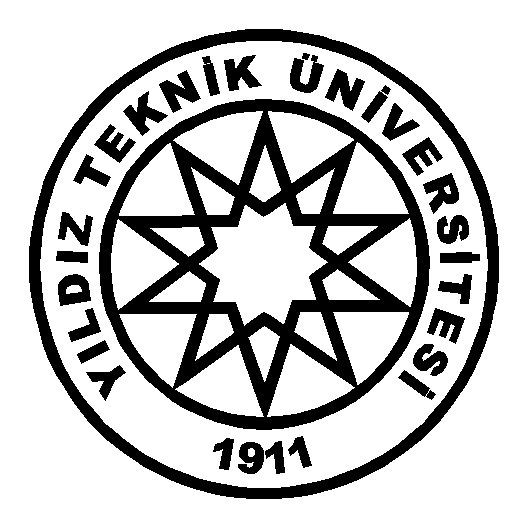 